ПОЯСНИТЕЛЬНАЯЗАПИСКА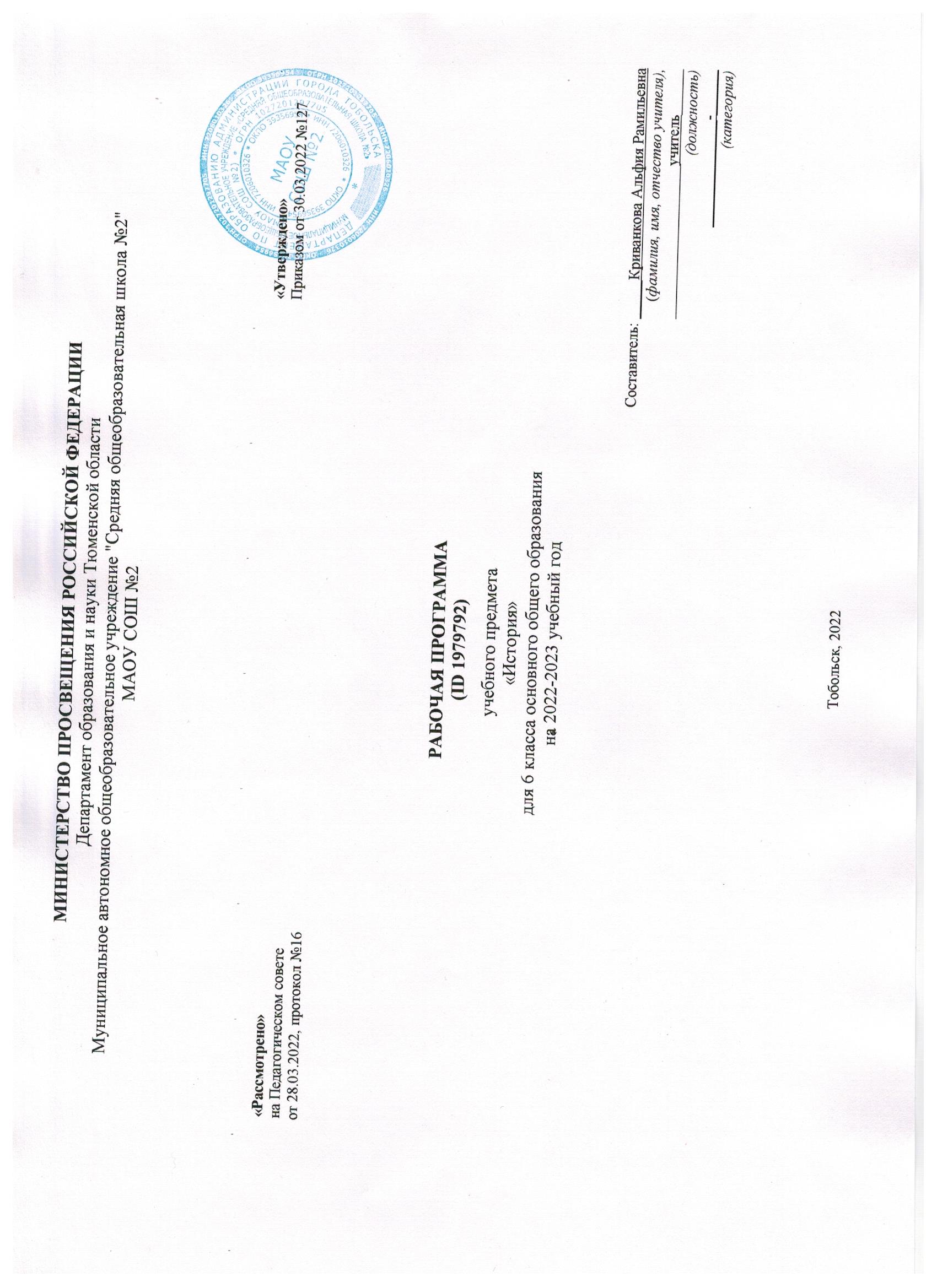 ОБЩАЯХАРАКТЕРИСТИКАУЧЕБНОГОПРЕДМЕТА«ИСТОРИЯ»Место предмета «История» в системе школьного образования определяется его познавательным и мировоззренческим значением, воспитательным потенциалом, вкладом в становление личности молодого человека. История представляет собирательную картину жизни людей во времени, их социального, созидательного, нравственного опыта. Она служит важным ресурсом самоидентификации личности в окружающем социуме, культурной среде от уровня семьи до уровня своей страны и мира в целом. История дает возможность познания и понимания человека и общества всвязи прошлого, настоящего и будущего.ЦЕЛИИЗУЧЕНИЯУЧЕБНОГОПРЕДМЕТА«ИСТОРИЯЦелью школьного исторического образования является формирование и развитие личности школьника, способного к самоидентификации и определению своих ценностных ориентиров на основе осмысления и освоения исторического опыта своей страны и человечества в целом, активно и творчески применяющего исторические знания и предметные умения в учебной и социальнойпрактике.Даннаяцельпредполагаетформированиеуобучающихсяцелостнойкартиныроссийскойи мировой истории, понимание места и роли современной России в мире, важности вклада каждого ее народа, его культуры в общую историю страны и мировую историю, формирование личностной позиции по отношению к прошлому и настоящему Отечества.Задачи изучения истории в 6 классе определяются Федеральными государственнымиобразовательнымистандартами(всоответствиисФЗ-273«Обобразовании»).Ключевыми задачами являются:формирование у молодого поколения ориентиров для гражданской, этнонациональной,социальной,культурной самоидентификации в окружающем мире;овладение знаниями об основных этапах развития человеческого общества, при особом внимании к месту и роли России во всемирно-историческом процессе;развитиеспособностейучащихсяанализироватьсодержащуюсявразличныхисточникахинформациюособытияхиявленияхпрошлогоинастоящего,рассматриватьсобытия всоответствииспринципомисторизма,вихдинамике,взаимосвязиивзаимообусловленности;формирование у школьников умений применять исторические знания в учебной и внешкольной деятельности, в современном поликультурном, полиэтничном имногоконфессиональном обществе (Концепция преподавания учебного курса «История России» в образовательных организациях Российской Федерации, реализующих основныеобщеобразовательныепрограммы//Преподаваниеисториииобществознаниявшколе.—2020.— №8.— С. 7—8).МЕСТОУЧЕБНОГОПРЕДМЕТА«ИСТОРИЯ»ВУЧЕБНОМПЛАНЕВ соответствии с учебным планом общее количество времени на учебный года обучения в 6 классесоставляет68часов.Недельнаянагрузкасоставляет2часа,при34учебныхнеделях.  СОДЕРЖАНИЕУЧЕБНОГОПРЕДМЕТАВСЕОБЩАЯИСТОРИЯ.ИСТОРИЯСРЕДНИХВЕКОВВведениеСредниевека:понятие,хронологическиерамкиипериодизацияСредневековья.Народы Европы в раннее СредневековьеПадение Западной Римской империи и образование варварских королевств. Завоевание франкамиГаллии. Хлодвиг. Усиление королевской власти. Салическая правда. Принятие франками христианства.Франкское государство в VIII—IX вв. Усиление власти майордомов. Карл Мартелл и его военнаяреформа.ЗавоеванияКарлаВеликого.Управлениеимперией.«Каролингскоевозрождение».Верденский раздел,его причины и значение.Образование государств во Франции, Германии, Италии. Священная Римская империя. Британия иИрландия в раннее Средневековье. Норманны: общественный строй, завоевания. Ранние славянские государства. Возникновение Венгерского королевства. Христианизация Европы. Светские правителии папы.Византийская империявVI—ХIвв.Территория, население империи ромеев. Византийские императоры; Юстиниан. Кодификациязаконов.ВнешняяполитикаВизантии.Византияиславяне.Властьимператораицерковь.Церковныесоборы. Культура Византии. Образование и книжное дело. Художественная культура (архитектура,мозаика,фреска, иконопись).Арабыв VI—ХIвв.Природные условия Аравийского полуострова. Основные занятия арабов. Традиционные верования. Пророк Мухаммад и возникновение ислама. Хиджра. Победа новой веры. Коран. Завоевания арабов.Арабский халифат, его расцвет и распад. Культура исламского мира. Образование и наука. Роль арабского языка. Расцвет литературы и искусства. Архитектура.СредневековоеевропейскоеобществоАграрное производство. Натуральное хозяйство. Феодальное землевладение. Знать и рыцарство:социальный статус, образ жизни. Замок сеньора. Куртуазная культура. Крестьянство: зависимость отсеньора,повинности, условияжизни.Крестьянскаяобщина.Города — центры ремесла, торговли, культуры. Население городов. Цехи и гильдии. Городскоеуправление. Борьба городов за самоуправление. Средневековые города-республики. Развитиеторговли. Ярмарки. Торговые пути в Средиземноморье и на Балтике. Ганза. Облик средневековыхгородов.Образжизни и бытгорожан.Церковь и духовенство. Разделение христианства на католицизм и православие. Борьба пап занезависимость церкви от светской власти. Крестовые походы: цели, участники, итоги. Духовно-рыцарскиеордены.Ереси:причинывозникновенияираспространения.Преследованиееретиков.Государства ЕвропывХII—ХVвв.Усиление королевской власти в странах Западной Европы. Сословно-представительная монархия.ОбразованиецентрализованныхгосударстввАнглии,Франции.Столетняявойна;Ж.Д’Арк.Священная Римская империя в ХII—ХV вв. Польско-литовское государство в XIV—XV вв.РеконкистаиобразованиецентрализованныхгосударствнаПиренейскомполу-острове.Итальянскиегосударства в XII—XV вв. Развитие экономики в европейских странах в период зрелогоСредневековья.ОбострениесоциальныхпротиворечийвХIVв.(Жакерия,восстаниеУотаТайлера).Гуситское движение в Чехии.Византийская империя и славянские государства в ХII—ХV вв. Экспансия турок-османов.Османские завоевания на Балканах. Падение Константинополя.Культура средневековой ЕвропыПредставления средневекового человека о мире. Место религии в жизни человека и общества.Образование:школыиуниверситеты.Сословныйхарактеркультуры.Средневековыйэпос.Рыцарскаялитература. Городской и крестьянский фольклор. Романский и готический стили в художественной культуре. Развитие знаний о природе и человеке. Гуманизм. Раннее Возрождение: художники и их творения. Изобретение европейского книгопечатания;И.Гутенберг.СтраныВостокавСредниевекаОсманская империя: завоевания турок-османов (Балканы, падение Византии), управление империей,положение покоренных народов. Монгольская держава: общественный строй монгольских племен,завоевания Чингисхана и его потомков, управление подчиненными территориями. Китай: империи,правители и подданные, борьба против завоевателей. Япония в Средние века: образование государства, власть императоров и управление сегунов. Индия: раздробленность индийских княжеств,вторжениемусульман, Делийский султанат.КультуранародовВостока.Литература.Архитектура.Традиционныеискусстваиремесла.Государства доколумбовой Америки в Средние векаЦивилизации майя, ацтеков и инков: общественный строй, религиозные верования, культура.Появлениеевропейских завоевателей.ОбобщениеИсторическое и культурное наследие Среднихвеков.ИСТОРИЯРОССИИ.ОТРУСИКРОССИЙСКОМУГОСУДАРСТВУВведениеРоль и место России в мировой истории. Проблемы периодизации российской истории. Источникипоистории России.Народыигосударстванатерриториинашейстранывдревности.ВосточнаяЕвропавсерединеI тыс. н. э.Заселение территории нашей страны человеком. Палеолитическое искусство. ПетроглифыБеломорья и Онежского озера. Особенности перехода от присваивающего хозяйства кпроизводящему.Ареалыдревнейшегоземледелияискотоводства.Появлениеметаллическихорудийи их влияние на первобытное общество. Центры древнейшей металлургии. Кочевые общества евразийских степей в эпоху бронзы и раннем железном веке. Степь и ее роль в распространениикультурныхвзаимовлияний.Появление первого в мире колесного транспорта.Народы, проживавшие на этой территории до середины I тыс. до н. э. Скифы и скифская культура.Античныегорода-государстваСеверногоПричерноморья.Боспорскоецарство.Пантикапей.Античный Херсонес.Скифское царство в Крыму.Дербент.Великое переселение народов. Миграция готов. Нашествие гуннов. Вопрос о славянской прародинеи происхождении славян. Расселение славян, их разделение на три ветви — восточных, западных и южных. Славянские общности Восточной Европы. Их соседи — балты и финно-угры. Хозяйствовосточных славян, их общественный строй и политическая организация. Возникновение княжеской власти.Традиционные верования.СтраныинародыВосточнойЕвропы,СибирииДальнегоВостока.Тюркскийкаганат.Хазарскийкаганат.ВолжскаяБулгария.Русь в IX—начале XIIв.Образование государства Русь. Исторические условия складывания русской государственности:природно-климатическийфакториполитическиепроцессывЕвропевконцеIтыс.н.э.Формирование новой политическойи этнической карты континента.Первые известия о Руси. Проблема образования государства Русь. Скандинавы на Руси. Начало династии Рюриковичей.Формирование территории государства Русь. Дань и полюдье. Первые русские князья. Отношения с Византийской империей, странами Центральной, Западной и Северной Европы, кочевниками европейских степей. Русь в международной торговле. Путь «из варяг в греки». Волжский торговый путь.Языческий пантеон.Принятие христианстваиего значение.Византийское наследие на Руси.Русь в конце X — начале XII в. Территория и население государства Русь/Русская земля.Крупнейшие города Руси. Новгород как центр освоения Севера Восточной Европы, колонизацияРусской равнины. Территориально-политическая структура Руси, волости. Органы власти: князь,посадник, тысяцкий, вече. Внутриполитическое развитие. Борьба за власть между сыновьямиВладимираСвятого.ЯрославМудрый.РусьприЯрославичах.ВладимирМономах.Русскаяцерковь.Общественный строй Руси: дискуссии в исторической науке. Князья, дружина. Духовенство.Городское население. Купцы. Категории рядового и зависимого населения. Древнерусское право:РусскаяПравда, церковные уставы.Русь в социально-политическом контексте Евразии. Внешняя политика и международные связи:отношения с Византией, печенегами, половцами (Дешт-и-Кипчак), странами Центральной, Западной и Северной Европы. Херсонес в культурныхконтактах Руси иВизантии.Культурное пространство. Русь в общеевропейском культурном контексте. Картина мирасредневековогочеловека.Повседневнаяжизнь,сельскийигородскойбыт.Положениеженщины.Детии их воспитание. Календарьихронология.Культура Руси. Формирование единого культурного пространства. Кирилло-мефодиевская традицияна Руси. Письменность. Распространение грамотности, берестяные грамоты. «Новгородская псалтирь». «Остромирово Евангелие». Появление древнерусской литературы. «Слово о Законе иБлагодати».Произведениялетописногожанра.«Повестьвременныхлет».Первыерусскиежития.Произведения Владимира Мономаха. Иконопись. Искусство книги. Архитектура. Начало храмовогостроительства: Десятинная церковь, София Киевская, София Новгородская. Материальная культура.Ремесло.Военное дело и оружие.РусьвсерединеXII—началеXIIIв.Формирование системы земель — самостоятельных государств. Важнейшие земли, управляемыеветвями княжеского рода Рюриковичей: Черниговская, Смоленская, Галицкая, Волынская,Суздальская. Земли, имевшие особый статус: Киевская и Новгородская. Эволюция общественногострояи права;внешняяполитикарусских земель.Формирование региональных центров культуры: летописание и памятники литературы: Киево-Печерский патерик, моление Даниила Заточника, «Слово о полку Игореве». Белокаменные храмыСеверо-Восточной Руси: Успенский собор во Владимире, церковь Покрова на Нерли, ГеоргиевскийсоборЮрьева-Польского.РусскиеземлииихсоседивсерединеXIII—XIVв.Возникновение Монгольской империи. Завоевания Чингисхана и его потомков. Походы Батыя наВосточнуюЕвропу.ВозникновениеЗолотойОрды.Судьбырусскихземельпослемонгольскогонашествия. Система зависимости русских земель от ордынских ханов (так называемое ордынскоеиго).Южныеизападныерусскиеземли.ВозникновениеЛитовскогогосударстваивключениевегосоставчастирусскихземель.Северо-западныеземли:НовгородскаяиПсковская.ПолитическийстройНовгородаи Пскова.Роль вече и князя. Новгород и немецкая Ганза.Ордена крестоносцев и борьба с их экспансией на западных границах Руси. Александр Невский.Взаимоотношения с Ордой. Княжества Северо-Восточной Руси. Борьба за великое княжение Владимирское. Противостояние Твери и Москвы. Усиление Московского княжества. ДмитрийДонской.Куликовскаябитва.Закреплениепервенствующегоположениямосковскихкнязей.Перенос митрополичьей кафедры в Москву. Роль Православной церкви в ордынский период русскойистории. Святитель Алексий Московский и преподобный Сергий Радонежский.Народы и государства степной зоны Восточной Европы и Сибири в XIII—XV вв. Золотая орда:государственный строй, население, экономика, культура. Города и кочевые степи. Принятие ислама.Ослабление государства во второй половине XIVв., нашествие Тимура.Распад Золотой Орды, образование татарских ханств. Казанское ханство. Сибирское ханство.Астраханское ханство. Ногайская Орда. Крымское ханство. Касимовское ханство. Народы Северного Кавказа. Итальянские фактории Причерноморья (Каффа, Тана, Солдайя и др.) и их роль в системеторговыхи политических связейРуси с Западоми Востоком.Культурное пространство. Изменения в представлениях о картине мира в Евразии в связи сзавершением монгольских завоеваний. Культурное взаимодействие цивилизаций. Межкультурныесвязи и коммуникации (взаимодействие и взаимовлияние русской культуры и культур народовЕвразии). Летописание. Литературные памятники Куликовского цикла. Жития. ЕпифанийПремудрый.Архитектура.КаменныесоборыКремля.Изобразительноеискусство.ФеофанГрек.АндрейРублевФормирование единого Русского государства в XVв.Борьба за русские земли между Литовским и Московским государствами. Объединение русскихземельвокругМосквы.МеждоусобнаявойнавМосковскомкняжествевторойчетвертиXVв.ВасилийТемный. Новгород и Псков в XV в.: политический строй, отношения с Москвой, Ливонским орденом,Ганзой, Великим княжеством Литовским. Падение Византии и рост церковно-политической ролиМосквывправославноммире.Теория«Москва—третийРим».ИванIII.ПрисоединениеНовгородаи Твери. Ликвидация зависимости от Орды. Расширение международных связей Московскогогосударства. Принятие общерусского Судебника. Формирование аппарата управления единого государства. Перемены в устройстве двора великого князя: новая государственная символика;царскийтитулирегалии;дворцовоеицерковноестроительство.МосковскийКремль.Культурноепространство.Изменениявосприятиямира.Сакрализациявеликокняжескойвласти.Флорентийская уния. Установление автокефалии Русской церкви. Внутрицерковная борьба(иосифляне и нестяжатели). Ереси. Геннадиевская Библия. Развитие культуры единого Русского государства. Летописание: общерусское и региональное. Житийная литература. «Хожение за триморя»АфанасияНикитина.Архитектура.Русскаяиконакакфеноменмировогоискусства.Повседневнаяжизньгорожанисельскихжителейвдревнерусскийираннемосковскийпериоды.Наш край с древнейших времен до конца XV в. (Материал по истории своего края привлекается при рассмотрении ключевых событий и процессов отечественной истории).ОбобщениеПЛАНИРУЕМЫЕРЕЗУЛЬТАТЫИзучение истории в 6 классе направлено на достижение обучающимися личностных,метапредметныхипредметныхрезультатовосвоенияучебногопредмета.ЛИЧНОСТНЫЕРЕЗУЛЬТАТЫКважнейшимличностнымрезультатамизученияисториивосновнойобщеобразовательнойшколе в соответствии с требованиями ФГОС ООО (2021) относятся следующие убеждения и качества:в сфере патриотического воспитания: осознание российской гражданской идентичности в поликультурном и многоконфессиональном обществе, проявление интереса к познанию родного языка, истории, культуры Российской Федерации, своего края, народов России; ценностное отношение к достижениям своей Родины — России, к науке, искусству, спорту, технологиям, боевым подвигам и трудовым достижениям народа; уважение к символам России, государственным праздникам, историческому и природному наследию и памятникам, традициям разных народов,проживающихвродной стране;в сфере гражданского воспитания: осмысление исторической традиции и примеров гражданскогослужения Отечеству; готовность к выполнению обязанностей гражданина и реализации его прав;уважение прав, свобод и законных интересов других людей; активное участие в жизни семьи,образовательной организации, местного сообщества, родного края, страны; неприятие любых формэкстремизма,дискриминации;неприятиедействий,наносящихущербсоциальнойиприроднойсреде;в духовно-нравственной сфере: представление о традиционных духовно-нравственных ценностяхнародов России; ориентация на моральные ценности и нормы современного российского общества вситуациях нравственного выбора; готовность оценивать свое поведение и поступки, а такжеповедение и поступки других людей с позиции нравственных и правовых норм с учетом осознанияпоследствийпоступков;активноенеприятие асоциальныхпоступков;в понимании ценности научного познания: осмысление значения истории как знания о развитиичеловека и общества, о социальном, культурном и нравственном опыте предшествующих поколений;овладениенавыкамипознанияиоценкисобытийпрошлогоспозицийисторизма;формированиеи сохранение интереса к истории как важной составляющей современного общественного сознания;всфереэстетическоговоспитания:представлениеокультурноммногообразиисвоейстраны и мира; осознание важности культуры как воплощения ценностей общества и средствакоммуникации; понимание ценности отечественного и мирового искусства, роли этническихкультурныхтрадицийинародноготворчества;уважениеккультуресвоегоидругихнародов; в формировании ценностного отношения к жизни и здоровью: осознание ценности жизни инеобходимости ее сохранения (в том числе — на основе примеров из истории); представление обидеалах гармоничного физического и духовного развития человека в исторических обществах (вантичноммире, эпоху Возрождения)ивсовременнуюэпоху;в сфере трудового воспитания: понимание на основе знания истории значения трудовойдеятельности людей как источника развития человека и общества; представление о разнообразиисуществовавших в прошлом и современных профессий; уважение к труду и результатам трудовойдеятельности человека; определение сферы профессионально-ориентированных интересов,построениеиндивидуальнойтраектории образованияи жизненныхпланов;всфереэкологическоговоспитания:осмыслениеисторическогоопытавзаимодействиялюдейс природной средой; осознание глобального характера экологических проблем современного мира инеобходимости защиты окружающей среды; активное неприятие действий, приносящих вредокружающейсреде;готовностькучастиювпрактическойдеятельностиэкологическойнаправленности.в сфере адаптации к меняющимся условиям социальной и природной среды: представления обизменениях природной и социальной среды в истории, об опыте адаптации людей к новым жизненным условиям, о значении совместной деятельности для конструктивного ответа наприродныеи социальные вызовы.МЕТАПРЕДМЕТНЫЕРЕЗУЛЬТАТЫМетапредметные результаты изучения истории в основной школе выражаются в следующих качествах и действиях.В сфере универсальных учебных познавательных действий:владение базовыми логическими действиями: систематизировать и обобщать исторические факты (в форме таблиц, схем); выявлять характерные признаки исторических явлений; раскрывать причинно-следственные связи событий; сравнивать события, ситуации, выявляя общие черты и различия;формулироватьи обосновыватьвыводы;владение базовыми исследовательскими действиями: определять познавательную задачу; намечать путь ее решения и осуществлять подбор исторического материала, объекта; систематизировать ианализировать исторические факты, осуществлять реконструкцию исторических событий; соотносить полученный результат с имеющимся знанием; определять новизну и обоснованность полученногорезультата; представлять результаты своей деятельности в различных формах (сообщение, эссе,презентация,реферат, учебный проекти др.);работасинформацией:осуществлятьанализучебнойивнеучебнойисторическойинформации(учебник,текстыисторическихисточников,научно-популярнаялитература,интернет-ресурсыи др.)—извлекатьинформациюизисточника;различатьвидыисточниковисторическойинформации;высказывать суждение о достоверности и значении информации источника (по критериям,предложеннымучителем илисформулированным самостоятельно).В сфере универсальныху чебных коммуникативных действий:общение: представлять особенности взаимодействия людей в исторических обществах исовременном мире; участвовать в обсуждении событий и личностей прошлого, раскрывать различие исходство высказываемых оценок; выражать и аргументировать свою точку зрения в устномвысказывании, письменном тексте; публично представлять результаты выполненного исследования,проекта; осваивать и применять правила межкультурного взаимодействия в школе и социальномокружении;осуществление совместной деятельности: осознавать на основе исторических примеров значениесовместной работы как эффективного средства достижения поставленных целей; планировать иосуществлять совместную работу, коллективные учебные проекты по истории, в том числе — нарегиональном материале; определять свое участие в общей работе и координировать свои действия сдругимичленамикоманды;оцениватьполученныерезультатыисвойвкладвобщуюработу.В сфере универсальных учебных регулятивных действий:владениеприемамисамоорганизациисвоейучебнойиобщественнойработы(выявлениепроблемы,требующейрешения;составлениепланадействийиопределениеспособарешения);владение приемами самоконтроля — осуществление самоконтроля, рефлексии и самооценкиполученных результатов; способность вносить коррективы в свою работу с учетом установленныхошибок,возникших трудностей.Всфереэмоциональногоинтеллекта,пониманиясебяидругих:выявлять на примерах исторических ситуаций роль эмоций в отношениях между людьми;ставитьсебянаместодругогочеловека,пониматьмотивыдействийдругого(висторическихситуацияхиокружающейдействительности);регулировать способ выражения своих эмоций с учетом позиций и мнений других участников общения.ПРЕДМЕТНЫЕРЕЗУЛЬТАТЫЗнание хронологии, работа с хронологией:называтьдатыважнейшихсобытийСредневековья,определятьихпринадлежностьквеку,историческомупериоду;называть этапы отечественной и всеобщей истории Средних веков, их хронологические рамки(периодыСредневековья,этапыстановленияиразвитияРусскогогосударства);устанавливатьдлительностьисинхронностьсобытийисторииРусиивсеобщейистории.Знание исторических фактов,работа с фактами:указывать(называть)место,обстоятельства,участников,результатыважнейшихсобытийотечественнойи всеобщейистории эпохиСредневековья;группировать, систематизировать факты по заданному признаку (составление систематическихтаблиц).Работа с исторической картой:находитьипоказыватьнакартеисторическиеобъекты,используялегендукарты;даватьсловесноеописаниеих местоположения;извлекать из карты информацию о территории, экономических и культурных центрах Руси и другихгосударств в Средние века, о направлениях крупнейших передвижений людей — походов,завоеваний,колонизаций,о ключевыхсобытиях средневековойистории.Работасисторическимиисточниками:различать основные виды письменных источников Средневековья (летописи, хроники,законодательныеакты,духовнаялитература,источникиличногопроисхождения);характеризоватьавторство,время,местосозданияисточника;выделять в тексте письменного источника исторические описания (хода событий, действий людей)иобъяснения(причин,сущности, последствийисторических событий);находить в визуальном источнике и вещественном памятнике ключевые символы, образы;характеризоватьпозициюавтораписьменногоивизуальногоисторическогоисточника.Историческоеописание(реконструкция):рассказыватьоключевыхсобытияхотечественнойивсеобщейисториивэпохуСредневековья,ихучастниках;составлятькраткуюхарактеристику(историческийпортрет)известныхдеятелейотечественнойивсеобщей истории средневековой эпохи (известные биографические сведения, личные качества,основныедеяния);рассказыватьобобразежизниразличныхгруппнаселениявсредневековыхобществахнаРусиивдругихстранах;представлятьописаниепамятниковматериальнойихудожественнойкультурыизучаемойэпохи.Анализ,объяснениеисторическихсобытий,явлений:раскрывать существенные черты: а) экономических и социальных отношений и политическогостроя на Руси и в других государствах; б) ценностей, господствовавших в средневековых обществах,представленийсредневекового человека о мире;объяснятьсмыслключевыхпонятий,относящихсякданнойэпохеотечественнойивсеобщейистории,конкретизироватьих напримерахисторических событий,ситуаций;объяснять причины и следствия важнейших событий отечественной и всеобщей истории эпохиСредневековья:а)находитьвучебникеиизлагатьсужденияопричинахиследствияхисторическихсобытий; б) соотносить объяснение причин и следствий событий, представленное в несколькихтекстах;проводить синхронизацию и сопоставление однотипных событий и процессов отечественной ивсеобщейистории(попредложенномуплану),выделятьчертысходстваиразличия.Рассмотрение исторических версий и оценок, определение своего отношения к наиболеезначимымсобытиями личностямпрошлого:излагать оценки событий и личностей эпохи Средневековья, приводимые в учебной и научно-популярнойлитературе, объяснять,на какихфактах ониоснованы;высказыватьотношениекпоступкамикачествамлюдейсредневековойэпохисучетомисторическогоконтекстаи восприятиясовременного человека. Применениеисторическихзнаний:объяснятьзначениепамятниковисторииикультурыРусиидругихстранэпохиСредневековья,необходимостьсохраненияих всовременном мире;выполнятьучебныепроектыпоисторииСреднихвеков. ТЕМАТИЧЕСКОЕПЛАНИРОВАНИЕ С УЧЕТОМ ПРОГРАММЫ ВОСПИТАНИЯ (ОПИСАНЫ В «ЛИЧНОСТНЫХ РЕЗУЛЬТАТАХ»)ПОУРОЧНОЕПЛАНИРОВАНИЕУЧЕБНО-МЕТОДИЧЕСКОЕ ОБЕСПЕЧЕНИЕ ОБРАЗОВАТЕЛЬНОГО ПРОЦЕССАОБЯЗАТЕЛЬНЫЕ УЧЕБНЫЕ МАТЕРИАЛЫ ДЛЯ УЧЕНИКААрсентьев Н.М., Данилов А.А., Стефанович П.С. и другие; под редакцией Торкунова А.В. История России в 2-х частях. 6 кл. Издательство «Просвещение»;Агибалова Е.В., Донской Г.М.; под редакцией Сванидзе А.А. Всеобщая история. История Средних веков. 6 кл. Издательство «Просвещение»;Введите свой вариант:МЕТОДИЧЕСКИЕ МАТЕРИАЛЫ ДЛЯ УЧИТЕЛЯВсеобщая история. История Средних веков. 6 класс: учебник для общеобразовательной организации/Е.В.Агибалова, Г.М. Донской; под ред. А.А.Сванидзе.-5 изд. – М.: Просвещение, 2021. История России. 6 класс. Учебник для образовательной организации. В 2 частях. / Н.М. Арсентьев, А.А. Данилов, П.С. Стефанович, А.Я. Токарева/; под ред. А.В. Торкунова.-М.: Просвещение, 2021. Рабочая тетрадь «История России» 6 класс. (И.А. Артасов, А.А. Данилов, Л.Г. Косулина, Л.А. Соколова).ЦИФРОВЫЕ ОБРАЗОВАТЕЛЬНЫЕ РЕСУРСЫ И РЕСУРСЫ СЕТИ ИНТЕРНЕТРоссийская электронная школаМАТЕРИАЛЬНО-ТЕХНИЧЕСКОЕ ОБЕСПЕЧЕНИЕ ОБРАЗОВАТЕЛЬНОГО ПРОЦЕССАУЧЕБНОЕ ОБОРУДОВАНИЕОБОРУДОВАНИЕ ДЛЯ ПРОВЕДЕНИЯ ПРАКТИЧЕСКИХ РАБОТ№п/пНаименованиеразделовитемпрограммыКоличествочасовКоличествочасовКоличествочасовДатаизученияВидыдеятельностиВиды,формыконтроляЭлектронные(цифровые)образовательныересурсы№п/пНаименованиеразделовитемпрограммывсегоконтрольныеработыпрактическиеработыДатаизученияВидыдеятельностиВиды,формыконтроляЭлектронные(цифровые)образовательныересурсыРаздел1ВведениеРаздел1ВведениеРаздел1ВведениеРаздел1ВведениеРаздел1ВведениеРаздел1ВведениеРаздел1ВведениеРаздел1ВведениеРаздел1Введение1.1.Введение100Обозначать на ленте времени даты ключевых событий, связанных с падением ЗападнойРимскойимперии,атакжехронологическиерамкииосновныепериодыисторииСреднихвеков;Устныйопрос;ИтогопоразделуИтогопоразделу1Раздел2.ИсторияСреднихвековРаздел2.ИсторияСреднихвековРаздел2.ИсторияСреднихвековРаздел2.ИсторияСреднихвековРаздел2.ИсторияСреднихвековРаздел2.ИсторияСреднихвековРаздел2.ИсторияСреднихвековРаздел2.ИсторияСреднихвековРаздел2.ИсторияСреднихвеков2.1.НародыЕвропывраннееСредневековье400ПоказыватьнаисторическойкартемаршрутыперемещенияварварскихнародоввЕвропевV—VI вв. и наиболее значительные варварские королевства, основанные в бывшихвладенияхЗападнойРимскойимперии;Характеризоватьобщественноеустройствогерманскихплемен,объяснять,вчемсостоялиегоотличияотримскихпорядков;Тестирование;2.2.ВизантийскаяимпериявVI—XIвв.200Характеризовать,используяисторическуюкарту,географическоеположениеисоставнаселенияземель,входившихвВосточнуючастьРимскойимперии;Рассказыватьовластивизантийскихимператоров;ХарактеризоватькультурноенаследиеВизантии,еевкладвмировуюкультуру;Устныйопрос;2.3.АрабывVI—ХIвв.200Показыватьнаисторическойкартетерритории,завоеванныеарабамиксерединеVIIIв.,объяснятьпричиныпобедарабскихвойск;Характеризовать политику мусульманских правителей в завоеванных землях. ОбъяснятьпричиныраспадаАрабскогохалифата;Устныйопрос;2.4.Средневековое европейскоеобщество300Раскрыватьзначениепонятийитерминов:феод,сеньор,вассал,сословие,рыцарь,турнир;Представлять характеристику средневекового рыцаря (социальное положение, образжизни,кодексрыцарскойчести);Характеризоватьположениеиповинностисредневековыхкрестьян;Объяснятьзначениепонятийитерминов:барщина,подать,десятина,община,натуральноехозяйство;ПоказыватьнаисторическойкартекрупнейшиеторговыецентрысредневековойЕвропы,основныеторговыепути;Раскрыватьзначениепонятийитерминов:монастырь,монашескийорден,Святаяземля,крестоносцы;Тестирование;2.5.ГосударстваЕвропывXII—XVвв.401Раскрывать,вчемвыражалосьусилениекоролевскойвластивстранахЗападнойЕвропывпериодзрелогоСредневековья;Рассказыватьосозданиипарламентоввевропейскихгосударствах,раскрыватьзначениеэтихсобытий;Объяснять смысл понятий и терминов: сословно-представительная монархия, парламент,централизованноегосударство,Великаяхартиявольностей,Реконкиста;Практическаяработа;2.6.КультурасредневековойЕвропы200Раскрывать роль религии в жизни средневекового человека и общества;Объяснятьзначениепонятийитерминов:университет,магистр,лекция,диспут,схоластика;Характеризоватьосновныечертыроманскогоиготическогостилейвхудожественнойкультуре,выявлятьихвизображенияхархитектурныхсооружений;НазыватьизвестныхпредставителейевропейскогогуманизмаиРаннегоВоз-рождения,объяснять,чтобылоновымвихвзглядахнамиричеловека;Устныйопрос;2.7.СтраныВостокавСредниевека301ПоказыватьнаисторическойкартетерриториикрупнейшихгосударствВостокавСредниевека;ХарактеризоватьсистемууправленияОсманскойимперией,политикуосмановвотношениипокоренныхнародов;Объяснять,какбылоорганизованоуправлениесредневековымикитайскимиимпериями,какосуществляласьподготовкаимператорскихчиновников;Объяснять,какимбылоположениеимператоравЯпонииикакуюрольвуправлениистранойигралисегуны;Рассказывать,используяисторическуюкарту,омусульманскомзавоеванииИндииисозданииДелийскогосултаната;Тестирование;2.8.Государства доколумбовой АмерикивСредниевека100.5Рассказывать о древних обитателях Америки, условиях их жизни, основных занятиях;Называтьипоказыватьнаисторическойкартекрупныегосударства,существовавшиевАмерикевэпохуСредневековья;Устныйопрос;2.9.Обобщение110ПредставлятьисторическоеикультурноенаследиеСреднихвеков;Письменныйконтроль;ИтогопоразделуИтогопоразделу22Раздел3.ИсторияРоссии.ОтРусикРоссийскомугосударствуРаздел3.ИсторияРоссии.ОтРусикРоссийскомугосударствуРаздел3.ИсторияРоссии.ОтРусикРоссийскомугосударствуРаздел3.ИсторияРоссии.ОтРусикРоссийскомугосударствуРаздел3.ИсторияРоссии.ОтРусикРоссийскомугосударствуРаздел3.ИсторияРоссии.ОтРусикРоссийскомугосударствуРаздел3.ИсторияРоссии.ОтРусикРоссийскомугосударствуРаздел3.ИсторияРоссии.ОтРусикРоссийскомугосударствуРаздел3.ИсторияРоссии.ОтРусикРоссийскомугосударству3.1.Введение100Объяснять,чтоизучаетисторияОтечества;Различатьвидыисторическихисточников,сопоройнаприобретенныеранеезнания(5—6кл.);Устныйопрос;3.2.Народы и государства натерриториинашейстранывдревности.ВосточнаяЕвропавсерединеIтыс.н.э.501Находить и показывать на исторической карте места расселения древнего человека натерриторииРоссии,древниегосударстваПоволжья,КавказаиСеверногоПричерноморья;Описывать условия жизни, занятия, верования земледельческих и кочевых племен,народов;Описыватьжизньибыт,верованияславян;Практическаяработа;3.3.РусьвIX—началеXIIв.1312РаскрыватьпредпосылкииназыватьвремяобразованиягосударстваРусь;ПоказыватьнаисторическойкартетерриториюгосударстваРусь,главныеторговыепути,крупныегорода.Извлекатьизисторическойкартыинформациюонаправленияхпоходовкнязей(Олега,Игоря,Святослава);Систематизироватьинформациюодеятельностипервыхрусскихкнязей(ввидетаблицы);Приводить примеры взаимоотношений Руси с соседними племенами и государствами;ДаватьоценкузначениюпринятияхристианстванаРуси;Контрольнаяработа;3.4.РусьвсерединеXII—началеXIIIв.611НазыватьвремяираскрыватьпричиныипоследствияраспадаРусинаотдельныесамостоятельныеземли;ИзвлекатьизисторическойкартыинформациюогеографическомположенииважнейшихсамостоятельныхцентровРуси;раскрыватьихособенности;Характеризовать социально-политическое развитие, достижения культуры от-дельныхземель(втомчислесиспользованиемрегиональногоматериала);Контрольнаяработа;3.5.РусскиеземлииихсоседивсерединеXIII—XIVв.1012Объяснятьзначениепонятийитерминов:орда,хан,курултай,ярлык,баскаки,военныймонашескийОрден,крестоносцы,святитель;Извлекать информацию из материалов, свидетельствующих о походах монгольскихзавоевателей(историческойкарты,отрывковизлетописей,произведенийдревнерусскойлитературыидр.),сопоставлятьсодержащиесявнихсведения;Объяснять,вчемвыражаласьзависимостьрусскихземельотордынскихханов;Контрольнаяработа;3.6.ФормированиеединогоРусскогогосударствавXVв.801ПоказыватьнаисторическойкартеросттерриторииРусскогогосударствавXVв.;ХарактеризоватьотношенияМосквысЛитвойиОрдой;Систематизировать(вформетаблицы)информациюоприсоединениикМосквегородов,земельвправлениеИванаIII;Практическаяработа;3.7.Обобщение210ПредставлятьисторическоеикультурноенаследиеРоссииIX-XVвв.;Контрольнаяработа;АтласИтогопоразделуИтогопоразделу45ОБЩЕЕКОЛИЧЕСТВОЧАСОВПОПРОГРАММЕОБЩЕЕКОЛИЧЕСТВОЧАСОВПОПРОГРАММЕ6859.5№п/пТемаурокаКоличествочасовКоличествочасовКоличествочасовДатаизученияВиды, формыконтроля№п/пТемаурокавсегоконтрольныеработыпрактическиеработыДатаизученияВиды, формыконтроля1.Введение. Что изучаетисторияСреднихвеков100Устныйопрос;2.Образование варварскихкоролевств. ГосударствоФранков100Устныйопрос;3.Христианская церковь вранееСредневековье100Устныйопрос;4.Возникновение и распадимперииКарлаВеликого100Письменныйконтроль;5.Государства ЗападнойЕвропывIX-XIвв.101Устныйопрос;6.Византийская империяприЮстиниане.ВнешняяполитикаВизантии.100Устныйопрос;7.КультураВизантии101Устныйопрос;8.Возникновение ислама.Арабский халифат и егораспад100Практическаяработа;9.Культурастранхалифата100Устныйопрос;10.Средневековая деревня и еёобитатели100Устныйопрос;11.Формированиесредневековых городов.Городскоеремесло101Тестирование;12.Католическая церковь иеретики. Крестовыепоходы100Устныйопрос;13.Образованиецентрализованныхгосударств в Англии иФранции.Столетняявойна100Устныйопрос;14.Реконкиста и образование централизованных государств на Пиренейском полуострове100.5Практическая работа;15.Государства оставшиеся раздробленными: Германия и Италия в XII-XVв.100Устный опрос;16.Польша и Чехия в XIV-XVв. Завоеваниетурками-османами Балканскогополуострова100.5Тестирование;17.Образование и философия.Средневековаялитература100Устныйопрос;18.Средневековое искусство.Культура раннеговозрождениявИталии.Научныеоткрытия100Устныйопрос;19.Османская империя :завоевания, управление,положение покоренныхнародов100.5Тестирование;20.Средневековая Азия:Китай,Индия,Япония.100.5Тестирование;21.КультуранародовВостока100Практическаяработа;22.Государства и народыдоколумбовойАмерики100Устныйопрос;23.Контрольная работа потеме "История Среднихвеков"110Контрольнаяработа;24.Обобщение100Устныйопрос;25.Введение.Древние люди иих стоянки на территориисовременнойРоссии100Устныйопрос;26.Неолитическаяреволюция.Первые скотоводы,земледельцы,ремесленники100Устныйопрос;27.Образование первыхгосударства100Устныйопрос;28.Восточные славяне и ихсоседи101Практическаяработа;29.Страны и народыВосточной Европы, СибирииДальнегоВостока100Устныйопрос;30.ПервыеизвестияоРуси100Тестирование;31.СтановлениеДревнерусскогогосударства100Устныйопрос;32.Правление князяВладимира. КрещениеРуси100.5Тестирование;33.Русское государство приЯрославеМудром100.5Практическаяработа;34.Русь при наследникахЯрославаМудрого.ВладимирМономах100.5Письменныйконтроль;35.Общественный строй ицерковная организация наРуси100Устныйопрос;36.Внешняя политика Руси:отношения с Византией,печенегами,половцами100.5Письменныйконтроль;37.Культурное пространствоЕвропыикультураРуси100Устныйопрос;38.Культура Руси: произведения летописного жанра. Повесть временных лет100Устный опрос;39.Культура Руси: архитектура, храмовое строительство100Устный опрос;40.Контрольная работа по теме "Русь в IX- начале XII"110Контрольная работа;41.Место и роль Руси в Европ100Устный опрос;42.История и культура родного края в древности100Устный опрос;43.Политическая раздробленность на Руси100Устный опрос;44.Владимиро-Суздальское княжество100.5Тестирование;45.Новгородская республика100Устный опрос;46.Южные и Юго-Западные русские княжества.Формирование региональных центров культуры100.5Тестирование;47.Внешняя политика русских земель100Устный опрос;48.Контрольная работа по теме "Русь в середине XII- начале XIII"110Контрольная работа;49.Монгольская империя и изменение политической карты мира100Устный опрос;50.Батыево нашествие на Русь100.5Тестирование;51.Северо-Западная Русь между Востоком и Западом100Устный опрос;52.Литовское государство и Русь100.5Устный опрос;53.Усиление Московского княжества100Письменный контроль;54.Объединение русских земель вокруг Москвы. Куликовскаябитва100.5Письменный контроль;55.Народы и государства степной зоны Восточной Европы и Сибири в XIII- XV в.100Устный опрос;56.Контрольная работа по теме "Русские земли и их соседи в середине XIII-XIV вв."110Контрольная работа;57.Культурное пространство Руси в середине XIII-XV в.: архитектура, летописание100.5Тестирование;58.Родной край в истории и культуре XIII-XV в.100Устный опрос;59.Русские земли на политической карте Европы и мира в начале XV в.100.5Практическая работа;60.Московское княжество в первой половине XV в.100Устный опрос;61.Московское государство и его соседи вовторой половине XVв.100Письменный контроль;62.Русская православная церковь в XV - XVI в.100Устный опрос;63.Человек в Российском государстве во второй половине XV в.100Самооценка сиспользованием«Оценочного листа»;64.Культурное пространство Русского государства в XV в. : летописание, житийная литература100Устный опрос;65.Культурное пространство Русского государства в XV в. : архитектура100.5Практическая работа;66.Повседневная жизнь горожан и сельских жителей в древнерусский ираннемосковский период100Устный опрос;67.Контрольная работа по теме " История России. От Руси к Российскому государству"110Контрольная работа;68.Обобщающий урок по теме "Российское государство и страны Европы, Азии"100Устный опрос;ОБЩЕЕ КОЛИЧЕСТВОЧАСОВ ПО ПРОГРАММЕ68512